Publicado en España el 05/02/2018 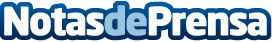 El sector inmobiliario ya no necesita de los bancos para financiarseGonzalo Robles, CEO de UXBAN, la firma inmobiliaria enfocada en el diseño y promoción de viviendas de alto standing, recalca cómo al sector le es cada vez más fácil encontrar financiación privada. Las plataformas de crowdfunding son una vía de financiación alternativa pero no la única, ya que el Código de Comercio permite asociaciones sencillas entre ahorradores y empresas con el fin de desarrollar proyectos inmobiliariosDatos de contacto:Nuria Coronado SopeñaResponsable de Comunicación de Uxban667022566Nota de prensa publicada en: https://www.notasdeprensa.es/el-sector-inmobiliario-ya-no-necesita-de-los_1 Categorias: Nacional Inmobiliaria Finanzas Telecomunicaciones http://www.notasdeprensa.es